ROTINA DO TRABALHO PEDAGÓGICO PARA SER REALIZADA EM DOMICILIO (MII-A) - Profª Mirele> Data: 07/09 a 11/09 de 2020 E.M.E.I.“ Emily de Oliveira Silva”SEGUNDA-FEIRATERÇA-FEIRAQUARTA-FEIRAQUINTA-FEIRASEXTA-FEIRA*** Maternal   II-AFeriado - 7 de SetembroComemoração da Independência do Brasil*** Maternal   II- A*Vídeo: Técnica para aprimorar o traçado da letra e do desenho You Tube: o link será postado no grupo.*Atividade Prática: Com apenas um funil, areia fina, fubá ou farinha podemos fazer traçados incríveis, letras e desenhos conforme discrição do vídeo. Usar a criatividade e brincar muito, trabalhandocoordenação motora fina, contato com letras, linhas e traçado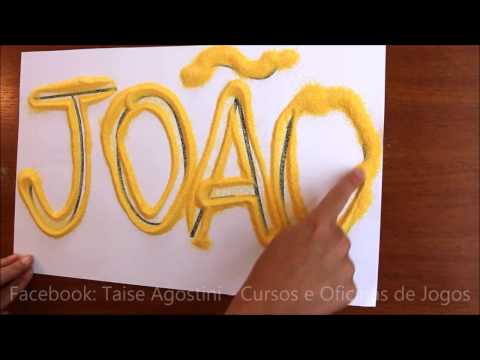 ***   Maternal   II- A	*Vídeo: Atividade de Educação InfantilMágica com papel toalhaYou tube: o link será postado no grupo.*Atividade prática:Utilizando bacia com água, papel toalha e canetinha, nossos pequenos se divertirão muito com mágicas e desenhos.Fazer a atividade seguindo as instruções do vídeo.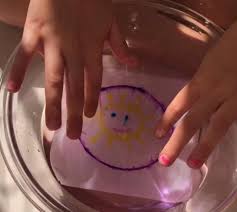 ***   Maternal   II- A	*Vídeo: Atividade de Educação InfantilDesenho com sal coloridoYou tube: o link será postado no grupo.*Atividade prática: Fazer a atividade junto com seu pequeno, conforme as orientações do vídeo.Utilizar cola, folha ou caderno e sal fino ou areia fina. Deixar a criatividade fluir, criando incríveis desenhos. 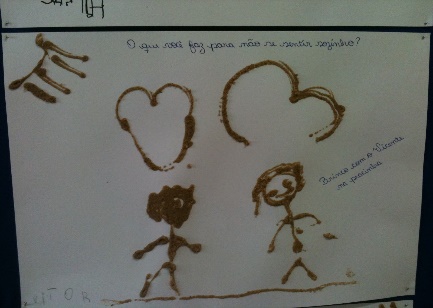 ***   Maternal   II- A*Vídeo: Tomando banho de mangueira num dia bem quente.* You tube: o link será postado no grupo.*Atividade prática:Hoje é dia de ir para o quintal, tomar sol, brincar com água. Pode utilizar o banho de mangueira ou mesmo um balde. Importe que brinque ao ar livre, aproveitando o sol e a água. Pode colocar música, correr, dançar e brincar muito.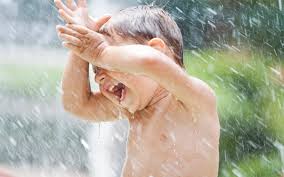 